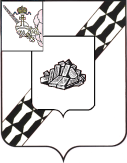 ЗЕМСКОЕ СОБРАНИЕУСТЮЖЕНСКОГО МУНИЦИПАЛЬНОГО РАЙОНАРЕШЕНИЕот __________ № __           г. УстюжнаО передаче объекта муници-пального имущества  в хозяйст-венное ведение  МУПАТПВ соответствии с Положением о порядке управления имуществом, составляющим казну Устюженского муниципального района, утвержденным решением Земского Собрания Устюженского муниципального района от 25.11.2010 № 312  (с последующими изменениями), Положением об управлении и распоряжении муниципальным имуществом Устюженского муниципального района, утвержденным решением Земского Собрания Устюженского муниципального района от 31.05.2012 № 29 (с последующими изменениями), на основании ст. 21 Устава Устюженского муниципального района Земское Собрание Устюженского муниципального района РЕШИЛО:1.  Передать из казны Устюженского муниципального района в хозяйственное  ведение  муниципального  унитарного пассажирского автотранспортного предприятия (ИНН 3520002137, ОГРН 1023501692972) следующий объект муниципального имущества:- транспортное средство – легковой седан, марка, модель транспортного средства RENAULT LOGAN (SR), год изготовления – 2006,  идентификационный номер (VIN) – X7LLSRAHH6HO45589, номер кузова (кабины, прицепа) - X7LLSRAHH6HO45589, цвет кузова (кабины, прицепа) – светло-зеленый, балансовая стоимость – 260 000 (Двести шестьдесят тысяч) рублей 00 копеек, остаточная стоимость - 0 (Ноль) рублей 00 копеек.2. Комитету по управлению имуществом администрации Устюженского муниципального района:2.1. Внести соответствующие изменения в договор об использовании муниципального имущества, закрепленного на праве хозяйственного ведения за муниципальным унитарным предприятием МУПАТП, от 20.01.2005 № 144 и в реестр муниципального имущества Устюженского муниципального района;2.2. Оформить акт приема-передачи имущества, указанного в пункте 1 настоящего решения, из казны Устюженского муниципального района  в хозяйственное ведение МУПАТП.Глава Устюженского муниципального района                       			                     И.А. Петров 